Publicado en Madrid el 26/05/2015 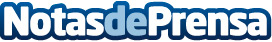 Big Data Brother: Ontología y política del dato | Mesa redondaMETABODY presenta el debate Big Data Brother. Ontología y política del dato, un espacio para la reflexión sobre los macrodatos que será la antesala del Foro Internacional Metabody 2015 del 1 al 25 de julio. En esta edición, el Foro se centra en el Big Data la base de una nueva economía y un nuevo orden mundial que plantea la expansión del uso sofisticado de bases infinitas de datos. METABODY alerta sobre las consecuencias de su manejo y los problemas de ausencia de libertad en la vida de las personasDatos de contacto:Enrique G. LlamasAcerca Comunicación672300897Nota de prensa publicada en: https://www.notasdeprensa.es/big-data-brother-ontologia-y-politica-del-dato Categorias: Inteligencia Artificial y Robótica E-Commerce Ciberseguridad http://www.notasdeprensa.es